РЕШЕНИЕот 28.05.2015 № 147с. Усть-НицинскоеОб обращении в Законодательное Собрание Свердловской области      В соответствии с Федеральным законом от 06.10.2003  № 131-ФЗ «Об общих принципах организации местного самоуправления в Российской Федерации», руководствуясь статьей 22 Устава Усть-Ницинского сельского поселения, Дума Усть-Ницинского сельского поселения РЕШИЛА:Принять обращение депутатов Думы Усть-Ницинского сельского поселения в Законодательное Собрание Свердловской области (прилагается).Настоящее решение вступает в силу со дня его официального опубликования.Опубликовать настоящее решение в «Информационном вестнике Усть-Ницинского сельского поселения».Контроль за исполнением настоящего решения возложить на комиссию по регламенту, социальным вопросам, местному самоуправлению (председатель Кость А.М.).Глава Усть-Ницинскогосельского поселения                                                                 К.Г. СудаковаПриложение к решению Думы Усть-Ницинского сельского поселенияот 28.05.2015 №  147В Законодательное СобраниеСвердловской областиОБРАЩЕНИЕДепутатов Думы Усть-Ницинского сельского поселенияУважаемые депутаты Законодательного Собрания Свердловской области!      Федеральным законом от 03.02.2015 № 8-ФЗ «О внесении изменений в статьи 32 и 33 Федерального закона «Об основных гарантиях избирательных прав и права на участие в референдуме граждан Российской Федерации» и Федеральный закон «Об общих принципах организации местного самоуправления в Российской Федерации» предусмотрен новый способ избрания главы муниципального образования – представительным органом муниципального образования из числа кандидатов, представленных конкурсной комиссией по результатам конкурса.     В таком случае глава муниципального образования возглавляет местную администрацию.     Учитывая вышеизложенное, депутаты Думы Усть-Ницинского сельского поселения обращаются с предложением внести в Закон Свердловской области от 10.10.2014 № 85-ОЗ «Об избрании органов местного самоуправления муниципальных образований, расположенных на территории Свердловской области» изменения, предусматривающие, что глава Усть-Ницинского сельского поселения избирается представительным органом Усть-Ницинского сельского поселения из числа кандидатов, представленных конкурсной комиссией по результатам конкурса, и возглавляет местную администрацию. 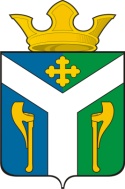 ДУМАУсть – Ницинского сельского поселенияСлободо – Туринского муниципального районаСвердловской области